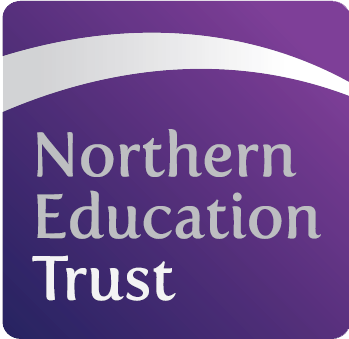 Northern Education Trust – Job DescriptionJOB PURPOSETo provide efficient and effective support to the PA to Principal / Office ManagerTo work proactively, innovatively and responsively to provide excellent administrative support to the academyJOB SUMMARYProvide administrative support to the academy, ensuring confidentiality where appropriate, as delegated by the PA to Principal / Office ManagerTo support the PA to Principal/Office Manager in the administration of finance and insurance claims.  This includes any queries from suppliers and insurersAssist with internal and external meeting arrangements, including room and catering booking, preparation of agendas and papers, distribution of appropriate papers, and minute taking as requiredOrganise and maintain effective administrative and filing systems, both paper and electronic in order to provide an efficient working environmentMaintaining and updating the academy MIS system with student information including admissions to the academySupport the PA to Principal/Office Manager with the administration of exclusion letters, relevant documentation and arranging student discipline meetingsManage the academy lunch money system and prepare monies for bankingTo provide a professional and effective reception provision, demonstrating excellent customer service skills when acting as the first point of contact for the academy.  This includes answering all incoming calls, greeting and dealing with visitors, stakeholders and studentsEnsuring that all visitors follow the correct signing-in process, lanyards are issued in accordance with the Trust policy and safeguarding procedures are metMaintain the office photocopier, logging maintenance calls and ordering replacement tonersAdminister the academy postal system, ensuring all post is recorded appropriatelyOpening and distribution of all the post delivered to the academyTo assist with setting up of academy events, presentations and other activitiesFire Marshall duties in the case of fire and/or emergency evacuationTo undertake first aid duties on behalf of the academyTo comply with the academy policies and procedures at all timesUndertake and attend any training and other reasonable duties (with competence and experience) as requested, in accordance with the changing needs of the organisationTo comply with the academy’s child safeguarding procedures, including regular liaison with the Designated Child Safeguarding Person over any safeguarding issues or concernsGDPRTo adhere to GDPR and Data Protection Regulations, whilst maintaining confidentiality SafeguardingTo follow all safeguarding and child protection policies and proceduresThis role wholly or mainly involves working with childrenGeneralTo participate in wider Trust meetings and working groups as requiredWhilst every effort has been made to explain the main duties and responsibilities of the post, each individual task undertaken may not be identified and the post holder may reasonably be expected to undertake other duties commensurate with the level of responsibility that may be allocated from time to timeNET is committed to safeguarding and promoting the welfare of children and young people. We expect all staff to share this commitment and to undergo appropriate checks, including an enhanced DBS check.Signed: ……………………………………		Date: ……………………………….Job Title:Administrator (No BM)JE reference number JE reference number JE reference number JE371Base:AcademyAcademyAcademyAcademyAcademyReports to:PA to Principal/Office ManagerPA to Principal/Office ManagerSalary Range:Grade 3 SCP 7 - 8 Grade 3 SCP 7 - 8 Service responsibility:Salary:£24,294.00-£24,702.00(FTE, Salary to be pro rata) [Delete as appropriate]£24,294.00-£24,702.00(FTE, Salary to be pro rata) [Delete as appropriate]Additional:Term:37 hours, 41 weeks37 hours, 41 weeks